臺北市萬華區福星國民小學加強防範一氧化碳中毒宣導執行成果表臺北市萬華區福星國民小學110年度加強防範一氧化碳中毒宣導成果照片粘貼用紙臺北市萬華區福星國民小學111年度加強防範一氧化碳中毒宣導成果照片粘貼用紙宣導管道類型及執行措施執行成果（請具體填寫執行內容並量化相關數據）一強化學生寄宿舍之安全：(一)是否加強檢查及改善校內學生宿舍熱水器設備及建築通風環境。(二)是否協請轄區消防分隊共同訪視學生校外寄宿場所，如有發現一氧化碳中毒潛勢，輔導改善。(三)是否協請轄區消防分隊共同宣導寄宿校外學生自我診斷危險因子，注意防範一氧化碳中毒。(四)是否結合校內賃居生訪視實況，並配合賃居生輔導會議，強化宣導作為。本校無提供學生寄宿。二加強學生之安全防範觀念：(一)協請地區消防局轄區消防分隊，提供防範一氧化碳中毒宣導資料，於寒流來襲時提醒學生、家長注意防範一氧化碳中毒事件之發生。(二)運用學校跑馬燈、電子看板、標語海報、網站及校內公告等方式實施宣導。(三)利用集會、朝會時間，辦理講習訓練宣導保持居家通風及居家(租賃)住所自我安全檢視等防範一氧化碳中毒觀念。1.利用學生集會，進行防範一氧化碳中毒宣   導，讓學生和家長更能清楚此宣導的重要   性。2.至中華民國內政部消防署全邱資訊網，下載及連結網站，讓學生和家長都能懂得如何防範一氧化碳中毒。3.結合線上課程，結合防災安全教育影片進行  宣導。三網際網路：是否將相關宣導資訊公告於學校熱門訊息及防災教育網頁專區。1.透過學校防災教育網宣導如何防範一氧化碳中毒。四戶外媒體、標語：(一)運用學校電子字幕機以實施宣導相關作為。(二)運用學校公告欄、布幕及跑馬燈等強化宣教相關作為。1.透過學校公告欄及跑馬燈宣導如何防範一氧化碳中毒。五其他宣導作為：上述未列舉之宣導作為，如設計、製作相關宣導文宣、宣導品及教材教案等。利用展覽板張貼宣導海報，讓學生懂得防範一氧化碳措施。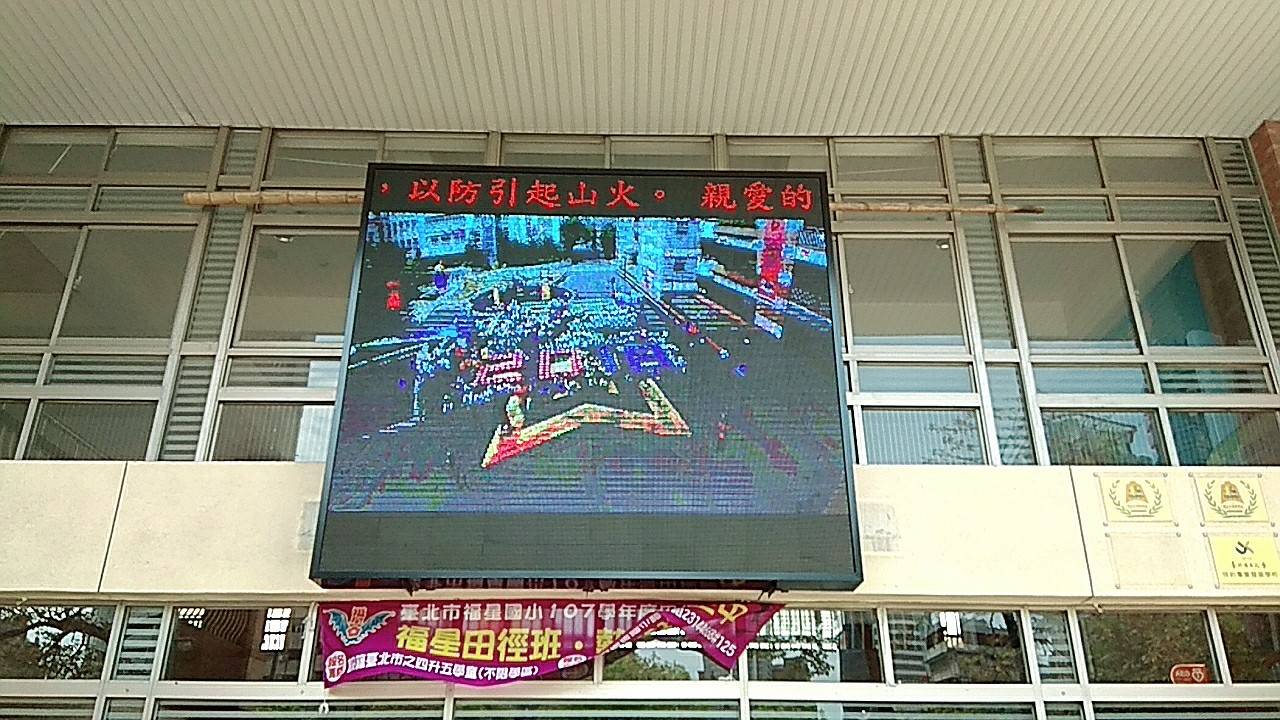 說明：透過跑馬燈宣導如何防範一氧化碳中毒。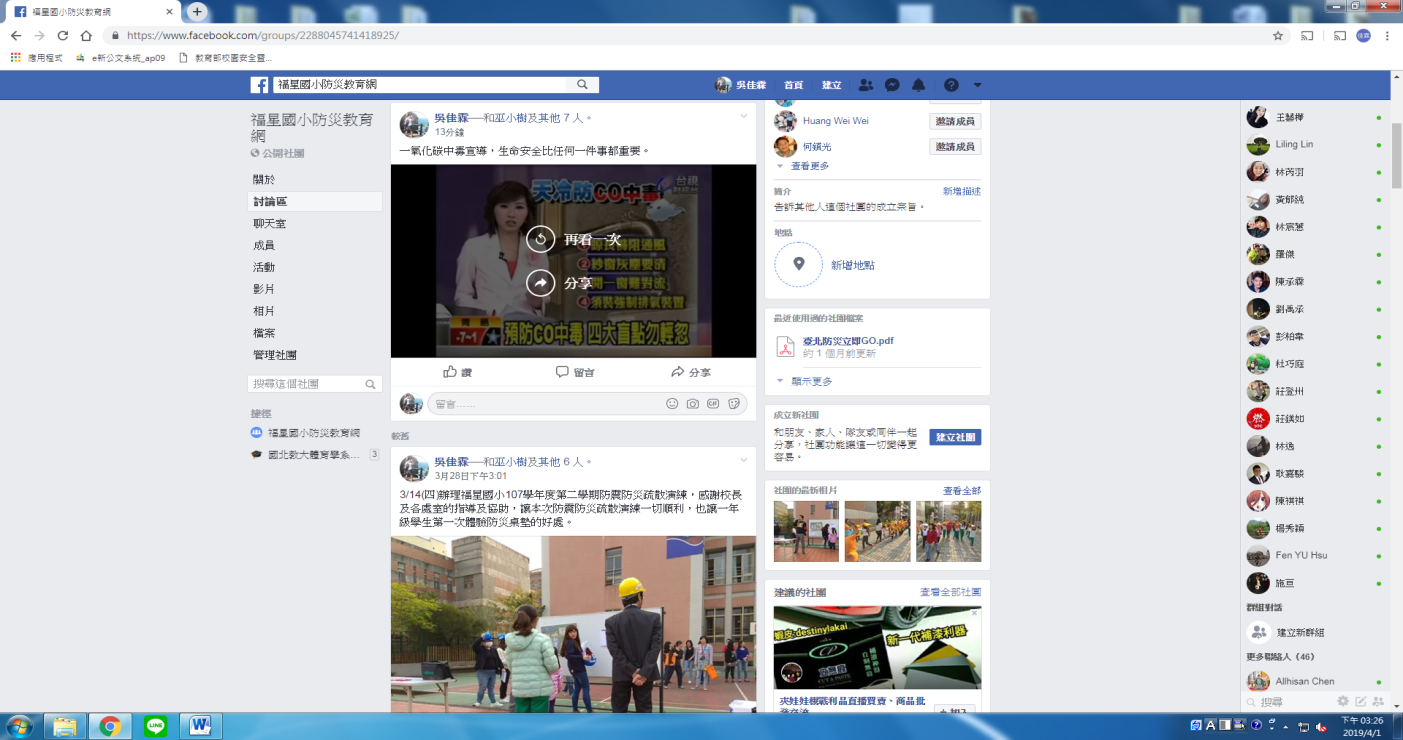 說明：於學校防災教育網及學生朝會進行一氧化碳宣導活動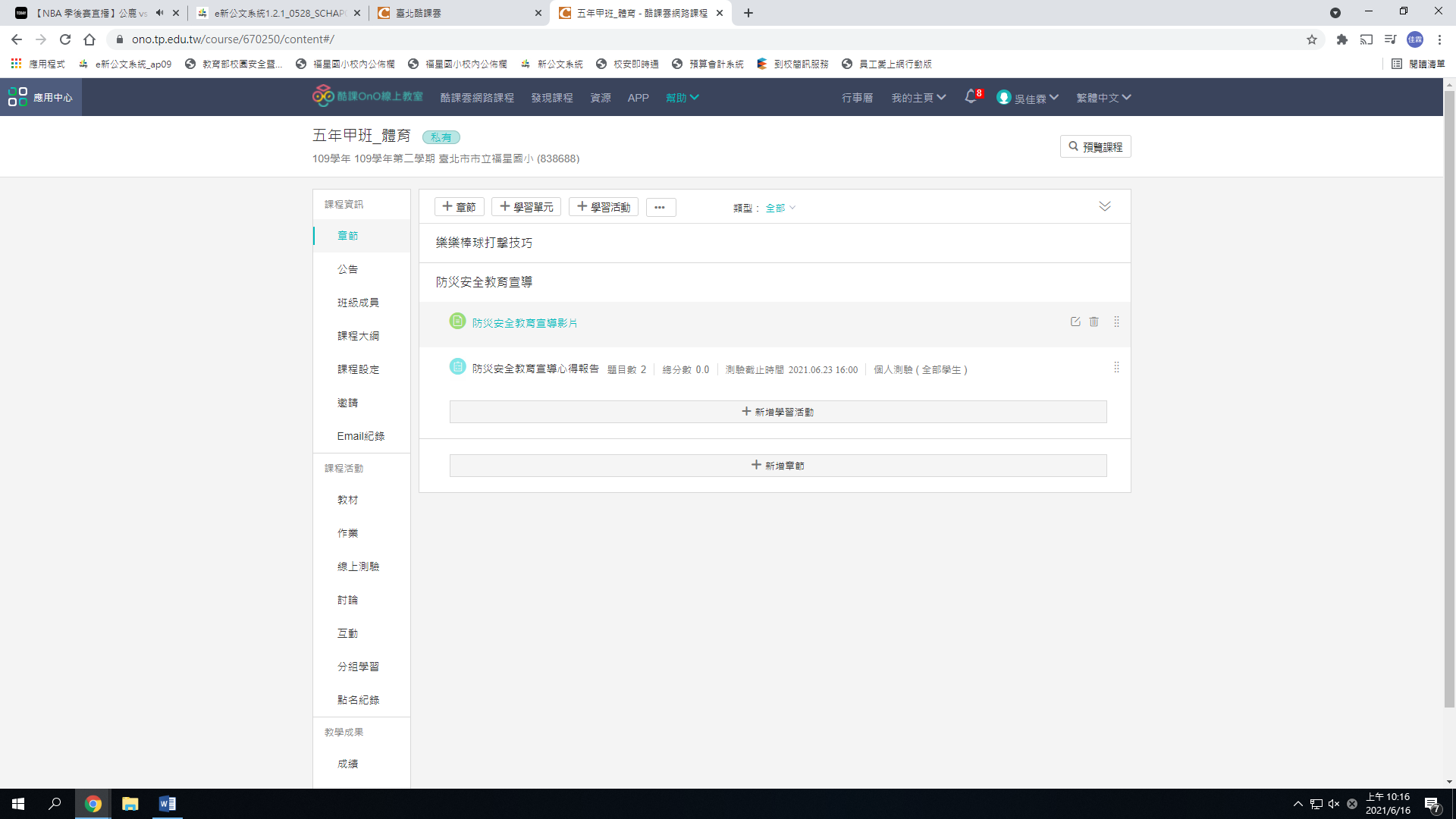 說明：運用酷課雲線上宣導防災安全教育。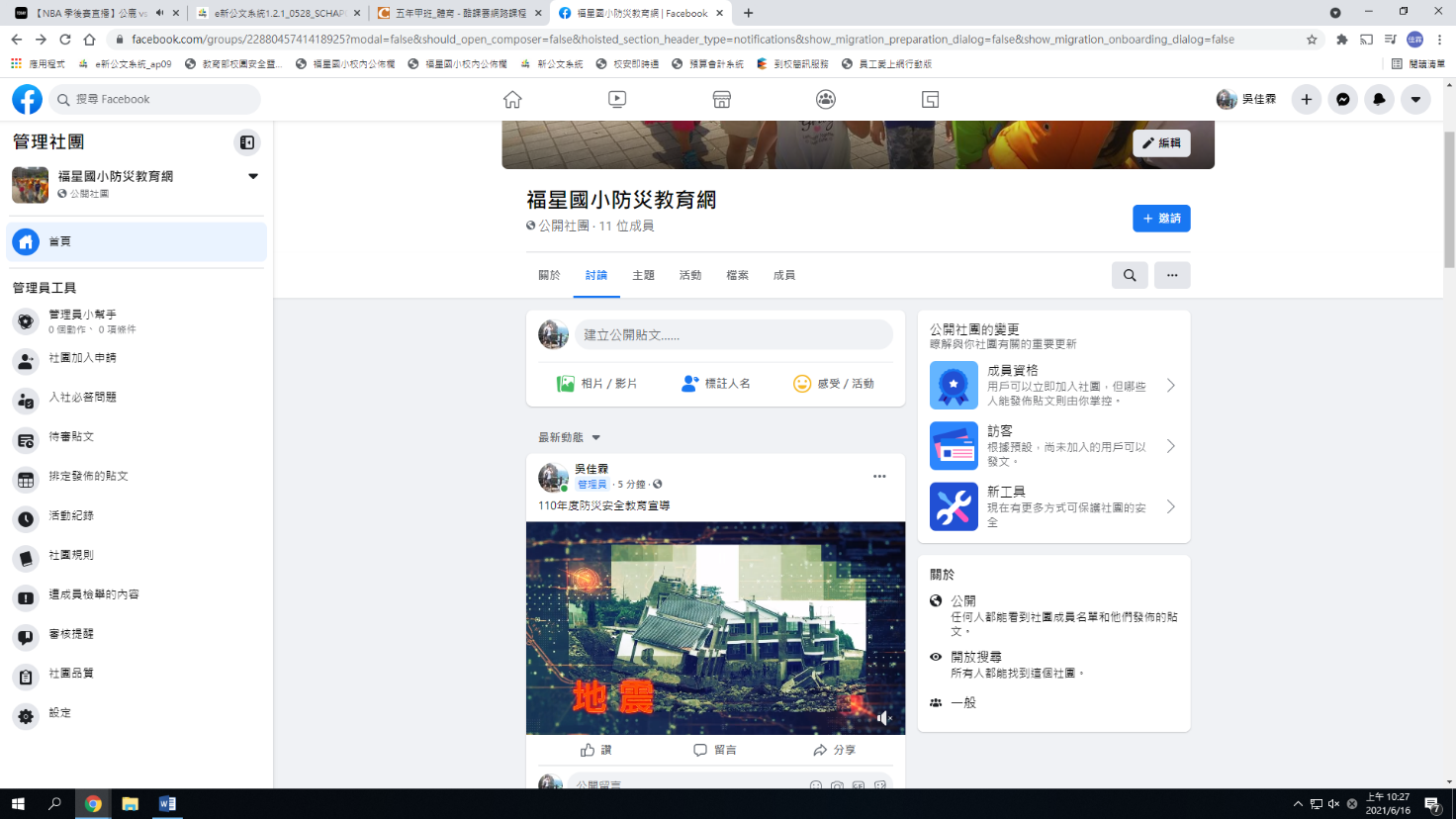 說明：於學校防災教育網進行一氧化碳宣導活動